2019 год — Год театра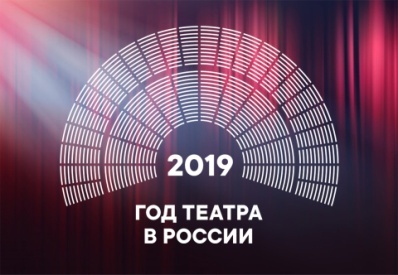    На основании указа президента России 2019 год объявлен Годом театра, цель которого – сохранить и популяризировать лучшие отечественные театральные традиции, достижения, усовершенствовать организацию театрального дела, привлечь внимание к театральному образованию. Тематические мероприятия будут проходить во всех российских регионах. 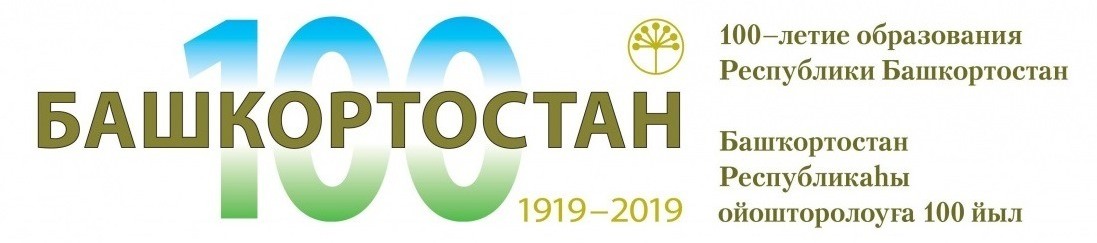 23 марта 2019 года исполнится 100 лет со дня основания Республики Башкортостан100-летие образования Республики Башкортостан — знаменательная дата в истории российского федерализма, которая должна стать общим праздником для всех жителей региона.2019 год будет                  насыщенным. Башкортостан отметит:100-летие народного поэта Мустая Карима,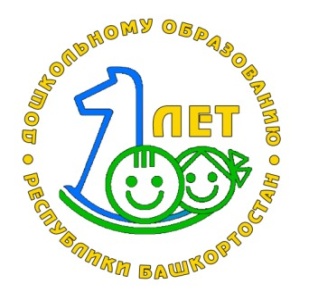 100-летие дошкольного образования Башкортостана 100-летие Башкирского драмтеатра им. Мажита ГафуриВ Уфе пройдут 53 летние международные детскиеигры.Продолжится подготовка к Всемирной фольклориаде 2020 года и Конгрессу по пчеловодству «Апимондия» 2021 года. 